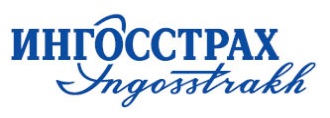 Заявление на ветеринарное Страхование Животного (кошки или собаки) и Ветеринарная анкетаЗаявление на ветеринарное Страхование Животного (кошки или собаки) и Ветеринарная анкетаЗаявление на ветеринарное Страхование Животного (кошки или собаки) и Ветеринарная анкетаЗаявление на ветеринарное Страхование Животного (кошки или собаки) и Ветеринарная анкетаЗаявление на ветеринарное Страхование Животного (кошки или собаки) и Ветеринарная анкетаЗаявление на ветеринарное Страхование Животного (кошки или собаки) и Ветеринарная анкетаЗаявление на ветеринарное Страхование Животного (кошки или собаки) и Ветеринарная анкетаЗаявление на ветеринарное Страхование Животного (кошки или собаки) и Ветеринарная анкетаА. Данные о Страхователе (физическое лицо)А. Данные о Страхователе (физическое лицо)А. Данные о Страхователе (физическое лицо)А. Данные о Страхователе (физическое лицо)А. Данные о Страхователе (физическое лицо)А. Данные о Страхователе (физическое лицо)А. Данные о Страхователе (физическое лицо)А. Данные о Страхователе (физическое лицо)А. Данные о Страхователе (физическое лицо)А. Данные о Страхователе (физическое лицо)А. Данные о Страхователе (физическое лицо)А. Данные о Страхователе (физическое лицо)А. Данные о Страхователе (физическое лицо)Фамилия, имя, отчество:Фамилия, имя, отчество:Фамилия, имя, отчество:Фамилия, имя, отчество:Дата рождения:Дата рождения:Дата рождения:Дата рождения:Полных лет:Полных лет:Полных лет:Пол:Пол:М     /   Ж М     /   Ж Основной документ, удостоверяющий личность (паспорт) гражданина РФОсновной документ, удостоверяющий личность (паспорт) гражданина РФОсновной документ, удостоверяющий личность (паспорт) гражданина РФОсновной документ, удостоверяющий личность (паспорт) гражданина РФОсновной документ, удостоверяющий личность (паспорт) гражданина РФОсновной документ, удостоверяющий личность (паспорт) гражданина РФОсновной документ, удостоверяющий личность (паспорт) гражданина РФОсновной документ, удостоверяющий личность (паспорт) гражданина РФОсновной документ, удостоверяющий личность (паспорт) гражданина РФсерия серия № №  выдан (кем, когда): выдан (кем, когда): выдан (кем, когда): выдан (кем, когда):Адрес регистрации:Адрес регистрации:Адрес регистрации:Адрес регистрации:Адрес проживания:Адрес проживания:Адрес проживания:Адрес проживания:Контактный телефон мобильный:Контактный телефон мобильный:Контактный телефон мобильный:Контактный телефон мобильный:Контактный телефон мобильный:Контактный телефон домашний:Контактный телефон домашний:Контактный телефон домашний:Социальный статус:Социальный статус:Социальный статус:Социальный статус:учусь       /      работаю       /     не работаю       /      пенсионер       учусь       /      работаю       /     не работаю       /      пенсионер       учусь       /      работаю       /     не работаю       /      пенсионер       учусь       /      работаю       /     не работаю       /      пенсионер       учусь       /      работаю       /     не работаю       /      пенсионер       учусь       /      работаю       /     не работаю       /      пенсионер       учусь       /      работаю       /     не работаю       /      пенсионер       учусь       /      работаю       /     не работаю       /      пенсионер       учусь       /      работаю       /     не работаю       /      пенсионер       Б. Данные о животном, принимаемом на страхованиеБ. Данные о животном, принимаемом на страхованиеБ. Данные о животном, принимаемом на страхованиеБ. Данные о животном, принимаемом на страхованиеБ. Данные о животном, принимаемом на страхованиеБ. Данные о животном, принимаемом на страхованиеБ. Данные о животном, принимаемом на страхованиеБ. Данные о животном, принимаемом на страхованиеБ. Данные о животном, принимаемом на страхованиеБ. Данные о животном, принимаемом на страхованиеБ. Данные о животном, принимаемом на страхованиеБ. Данные о животном, принимаемом на страхованиеБ. Данные о животном, принимаемом на страхованиеВид животного:Вид животного:Вид животного:Вид животного:Кошка    /   Собака Кошка    /   Собака Кошка    /   Собака Кошка    /   Собака Кличка:Порода:Порода:Порода:Порода:Окрас:Дата рождения:Дата рождения:Дата рождения:Дата рождения:Полных лет (мес.):Пол:Пол:Пол:Пол:М    /   Ж М    /   Ж М    /   Ж М    /   Ж Кастрировано:Да    /   Нет Да    /   Нет Да    /   Нет Да    /   Нет Размеры животного (текущий месяц)Размеры животного (текущий месяц)Размеры животного (текущий месяц)Размеры животного (текущий месяц)Размеры животного (текущий месяц)Вес (масса):Вес (масса):Вес (масса):                           (кг)Рост в холке:Рост в холке:                     (см)                     (см)Наличие чипа:Наличие чипа:Наличие чипа:Наличие чипа:Да    /   Нет Да    /   Нет Да    /   Нет Да    /   Нет Номер чипа:Номер клейма:Номер клейма:Номер клейма:Номер клейма:Инвентарный номер:Наличие метрики / родословной:Наличие метрики / родословной:Наличие метрики / родословной:Наличие метрики / родословной:Наличие метрики / родословной:Да    /   Нет Да    /   Нет Да    /   Нет Наличие ветеринарного паспорта:Наличие ветеринарного паспорта:Наличие ветеринарного паспорта:Да    /   Нет Да    /   Нет Обработано от паразитов:Обработано от паразитов:Обработано от паразитов:Обработано от паразитов:Обработано от паразитов:Да    /   Нет Да    /   Нет Да    /   Нет Если да, укажите примерную дату последней обработки от паразитов:Если да, укажите примерную дату последней обработки от паразитов:Если да, укажите примерную дату последней обработки от паразитов:____.____.20________.____.20____Укажите данные из ветеринарного паспорта о вакцинации животного за последний год:Укажите данные из ветеринарного паспорта о вакцинации животного за последний год:Укажите данные из ветеринарного паспорта о вакцинации животного за последний год:Укажите данные из ветеринарного паспорта о вакцинации животного за последний год:Дата вакцинации:____.____.20________.____.20________.____.20____Полное название вакцины (см.наклейку):Укажите данные из ветеринарного паспорта о вакцинации животного за последний год:Укажите данные из ветеринарного паспорта о вакцинации животного за последний год:Укажите данные из ветеринарного паспорта о вакцинации животного за последний год:Укажите данные из ветеринарного паспорта о вакцинации животного за последний год:Дата вакцинации:____.____.20________.____.20________.____.20____Полное название вакцины (см.наклейку):Укажите данные из ветеринарного паспорта о вакцинации животного за последний год:Укажите данные из ветеринарного паспорта о вакцинации животного за последний год:Укажите данные из ветеринарного паспорта о вакцинации животного за последний год:Укажите данные из ветеринарного паспорта о вакцинации животного за последний год:Дата вакцинации:____.____.20________.____.20________.____.20____Полное название вакцины (см.наклейку):Особые приметы:Особые приметы:Особые приметы:Особые приметы:Содержание:Содержание:Содержание:Содержание:в квартире    /   уличное (на цепи / в будке / в вольере)    /   вольное (свободный выгул) в квартире    /   уличное (на цепи / в будке / в вольере)    /   вольное (свободный выгул) в квартире    /   уличное (на цепи / в будке / в вольере)    /   вольное (свободный выгул) в квартире    /   уличное (на цепи / в будке / в вольере)    /   вольное (свободный выгул) в квартире    /   уличное (на цепи / в будке / в вольере)    /   вольное (свободный выгул) в квартире    /   уличное (на цепи / в будке / в вольере)    /   вольное (свободный выгул) в квартире    /   уличное (на цепи / в будке / в вольере)    /   вольное (свободный выгул) в квартире    /   уличное (на цепи / в будке / в вольере)    /   вольное (свободный выгул) в квартире    /   уличное (на цепи / в будке / в вольере)    /   вольное (свободный выгул) Кормление:Кормление:Кормление:Кормление:готовые корма    /   натуральное кормление    /   смешанное (в т.ч. «со стола») готовые корма    /   натуральное кормление    /   смешанное (в т.ч. «со стола») готовые корма    /   натуральное кормление    /   смешанное (в т.ч. «со стола») готовые корма    /   натуральное кормление    /   смешанное (в т.ч. «со стола») готовые корма    /   натуральное кормление    /   смешанное (в т.ч. «со стола») готовые корма    /   натуральное кормление    /   смешанное (в т.ч. «со стола») готовые корма    /   натуральное кормление    /   смешанное (в т.ч. «со стола») готовые корма    /   натуральное кормление    /   смешанное (в т.ч. «со стола») готовые корма    /   натуральное кормление    /   смешанное (в т.ч. «со стола») Участвует ли животное в выставках?Участвует ли животное в выставках?Участвует ли животное в выставках?Участвует ли животное в выставках?Участвует ли животное в выставках?Да (на территории РФ)   /  Да (на территории и за пределами РФ)   /  Нет Да (на территории РФ)   /  Да (на территории и за пределами РФ)   /  Нет Да (на территории РФ)   /  Да (на территории и за пределами РФ)   /  Нет Да (на территории РФ)   /  Да (на территории и за пределами РФ)   /  Нет Да (на территории РФ)   /  Да (на территории и за пределами РФ)   /  Нет Да (на территории РФ)   /  Да (на территории и за пределами РФ)   /  Нет Да (на территории РФ)   /  Да (на территории и за пределами РФ)   /  Нет Да (на территории РФ)   /  Да (на территории и за пределами РФ)   /  Нет Участие животного:Участие животного:Участие животного:Участие животного:в бегах (за исключением аджилити)    /   в боях    /   охранная    /   не участвует в бегах (за исключением аджилити)    /   в боях    /   охранная    /   не участвует в бегах (за исключением аджилити)    /   в боях    /   охранная    /   не участвует в бегах (за исключением аджилити)    /   в боях    /   охранная    /   не участвует в бегах (за исключением аджилити)    /   в боях    /   охранная    /   не участвует в бегах (за исключением аджилити)    /   в боях    /   охранная    /   не участвует в бегах (за исключением аджилити)    /   в боях    /   охранная    /   не участвует в бегах (за исключением аджилити)    /   в боях    /   охранная    /   не участвует в бегах (за исключением аджилити)    /   в боях    /   охранная    /   не участвует Используется ли животное в разведении (в т.ч. племенном, с коммерческой целью)?Используется ли животное в разведении (в т.ч. племенном, с коммерческой целью)?Используется ли животное в разведении (в т.ч. племенном, с коммерческой целью)?Используется ли животное в разведении (в т.ч. племенном, с коммерческой целью)?Используется ли животное в разведении (в т.ч. племенном, с коммерческой целью)?Используется ли животное в разведении (в т.ч. племенном, с коммерческой целью)?Используется ли животное в разведении (в т.ч. племенном, с коммерческой целью)?Используется ли животное в разведении (в т.ч. племенном, с коммерческой целью)?Используется ли животное в разведении (в т.ч. племенном, с коммерческой целью)?Используется ли животное в разведении (в т.ч. племенном, с коммерческой целью)?Используется ли животное в разведении (в т.ч. племенном, с коммерческой целью)?Да    /   Нет Да    /   Нет Предполагаемый срок начала страхования (дата):Предполагаемый срок начала страхования (дата):Предполагаемый срок начала страхования (дата):Предполагаемый срок начала страхования (дата):Предполагаемый срок начала страхования (дата):Предполагаемый срок начала страхования (дата):Предполагаемый срок начала страхования (дата):Предполагаемый срок начала страхования (дата):(число)(месяц)(месяц)(год)(год)Программа страхования:Программа страхования:Программа страхования:Программа страхования:ВЕТВРАЧ НА СВЯЗИ ВЕТВРАЧ НА СВЯЗИ ВЕТВРАЧ НА СВЯЗИ ВЕТВРАЧ НА СВЯЗИ ТРАВМА.ВЕТ КЛЕЩ.ВЕТ КЛЕЩ.ВЕТ МАКСИМА.ВЕТ МАКСИМА.ВЕТ Программа страхования:Программа страхования:Программа страхования:Программа страхования:ВЕТВРАЧ НА СВЯЗИ + ВЕТВРАЧ НА СВЯЗИ + ВЕТВРАЧ НА СВЯЗИ + ВЕТВРАЧ НА СВЯЗИ + ТРАВМА.ВЕТ + КЛЕЩ.ВЕТ + КЛЕЩ.ВЕТ + МАКСИМА.ВЕТ МАКСИМА.ВЕТ Наличие других животных*:Наличие других животных*:Наличие других животных*:Наличие других животных*:Наличие других животных*:Да    /   Нет Да    /   Нет Да    /   Нет * в случае положительного ответа, заполнить блок «В»* в случае положительного ответа, заполнить блок «В»* в случае положительного ответа, заполнить блок «В»* в случае положительного ответа, заполнить блок «В»* в случае положительного ответа, заполнить блок «В»В*. Данные о животных, проживающих вместе с принимаемым на страхованиеВ*. Данные о животных, проживающих вместе с принимаемым на страхованиеВ*. Данные о животных, проживающих вместе с принимаемым на страхованиеВ*. Данные о животных, проживающих вместе с принимаемым на страхованиеВ*. Данные о животных, проживающих вместе с принимаемым на страхованиеВ*. Данные о животных, проживающих вместе с принимаемым на страхованиеВ*. Данные о животных, проживающих вместе с принимаемым на страхованиеВ*. Данные о животных, проживающих вместе с принимаемым на страхованиеВ*. Данные о животных, проживающих вместе с принимаемым на страхованиеВ*. Данные о животных, проживающих вместе с принимаемым на страхованиеВ*. Данные о животных, проживающих вместе с принимаемым на страхованиеВ*. Данные о животных, проживающих вместе с принимаемым на страхованиеВ*. Данные о животных, проживающих вместе с принимаемым на страхованиеВид животного 1:Вид животного 1:Вид животного 1:Вид животного 1:Кличка:Кличка:Пол:М    /   Ж М    /   Ж Порода:Окрас:Окрас:Дата рождения:Дата рождения:Наличие полиса ВСЖ Ингосстрах у животного:Наличие полиса ВСЖ Ингосстрах у животного:Наличие полиса ВСЖ Ингосстрах у животного:Наличие полиса ВСЖ Ингосстрах у животного:Наличие полиса ВСЖ Ингосстрах у животного:Наличие полиса ВСЖ Ингосстрах у животного:Наличие полиса ВСЖ Ингосстрах у животного:Да  / Нет Да  / Нет № полиса№ полисаВид животного 2:Вид животного 2:Вид животного 2:Вид животного 2:Кличка:Кличка:Пол:М    /   Ж М    /   Ж Порода:Окрас:Окрас:Дата рождения:Дата рождения:Наличие полиса ВСЖ Ингосстрах у животного:Наличие полиса ВСЖ Ингосстрах у животного:Наличие полиса ВСЖ Ингосстрах у животного:Наличие полиса ВСЖ Ингосстрах у животного:Наличие полиса ВСЖ Ингосстрах у животного:Наличие полиса ВСЖ Ингосстрах у животного:Наличие полиса ВСЖ Ингосстрах у животного:Да  / Нет Да  / Нет № полиса№ полисаГ. Ветеринарная анкета животного, принимаемого на страхованиеГ. Ветеринарная анкета животного, принимаемого на страхованиеГ. Ветеринарная анкета животного, принимаемого на страхованиеГ. Ветеринарная анкета животного, принимаемого на страхованиеГ. Ветеринарная анкета животного, принимаемого на страхованиеГ. Ветеринарная анкета животного, принимаемого на страхованиеГ. Ветеринарная анкета животного, принимаемого на страхованиеГ. Ветеринарная анкета животного, принимаемого на страхованиеГ. Ветеринарная анкета животного, принимаемого на страхованиеГ. Ветеринарная анкета животного, принимаемого на страхованиеГ. Ветеринарная анкета животного, принимаемого на страхованиеГ. Ветеринарная анкета животного, принимаемого на страхованиеГ. Ветеринарная анкета животного, принимаемого на страхованиеДата последнего обращения к ветеринарному врачу, по поводу какого заболевания?Дата последнего обращения к ветеринарному врачу, по поводу какого заболевания?Дата последнего обращения к ветеринарному врачу, по поводу какого заболевания?Дата последнего обращения к ветеринарному врачу, по поводу какого заболевания?Дата последнего обращения к ветеринарному врачу, по поводу какого заболевания?Дата последнего обращения к ветеринарному врачу, по поводу какого заболевания?Дата последнего обращения к ветеринарному врачу, по поводу какого заболевания?Дата последнего обращения к ветеринарному врачу, по поводу какого заболевания?Дата последнего обращения к ветеринарному врачу, по поводу какого заболевания?Дата последнего обращения к ветеринарному врачу, по поводу какого заболевания?Дата последнего обращения к ветеринарному врачу, по поводу какого заболевания?Дата последнего обращения к ветеринарному врачу, по поводу какого заболевания?Дата последнего обращения к ветеринарному врачу, по поводу какого заболевания?Как часто посещаете ветеринарную клинику?Как часто посещаете ветеринарную клинику?Как часто посещаете ветеринарную клинику?Как часто посещаете ветеринарную клинику?Как часто посещаете ветеринарную клинику?Как часто посещаете ветеринарную клинику?Как часто посещаете ветеринарную клинику?Как часто посещаете ветеринарную клинику?Как часто посещаете ветеринарную клинику?Как часто посещаете ветеринарную клинику?Как часто посещаете ветеринарную клинику?Как часто посещаете ветеринарную клинику?Как часто посещаете ветеринарную клинику? не посещаем не посещаем не посещаем только вакцино-профилактика только вакцино-профилактика 1-2 раза в год 1-2 раза в год 1-2 раза в год 3-6 раз в год 7-12 раз в год 7-12 раз в год чаще чащеК каким специалистам обращаетесь наиболее часто?К каким специалистам обращаетесь наиболее часто?К каким специалистам обращаетесь наиболее часто?К каким специалистам обращаетесь наиболее часто?К каким специалистам обращаетесь наиболее часто?К каким специалистам обращаетесь наиболее часто?К каким специалистам обращаетесь наиболее часто?К каким специалистам обращаетесь наиболее часто?К каким специалистам обращаетесь наиболее часто?К каким специалистам обращаетесь наиболее часто?К каким специалистам обращаетесь наиболее часто?К каким специалистам обращаетесь наиболее часто?К каким специалистам обращаетесь наиболее часто? терапевт терапевт терапевт терапевт терапевт кардиолог кардиолог кардиолог кардиолог дерматолог / аллерголог дерматолог / аллерголог дерматолог / аллерголог дерматолог / аллерголог хирург / травматолог хирург / травматолог хирург / травматолог хирург / травматолог хирург / травматолог офтальмолог офтальмолог офтальмолог офтальмолог стоматолог стоматолог стоматолог стоматологПроходило ли животное ранее стационарное лечение? Если «да», то укажите год, диагноз и проведенное лечениеПроходило ли животное ранее стационарное лечение? Если «да», то укажите год, диагноз и проведенное лечениеПроходило ли животное ранее стационарное лечение? Если «да», то укажите год, диагноз и проведенное лечениеПроходило ли животное ранее стационарное лечение? Если «да», то укажите год, диагноз и проведенное лечениеПроходило ли животное ранее стационарное лечение? Если «да», то укажите год, диагноз и проведенное лечениеПроходило ли животное ранее стационарное лечение? Если «да», то укажите год, диагноз и проведенное лечениеПроходило ли животное ранее стационарное лечение? Если «да», то укажите год, диагноз и проведенное лечениеПроходило ли животное ранее стационарное лечение? Если «да», то укажите год, диагноз и проведенное лечениеПроходило ли животное ранее стационарное лечение? Если «да», то укажите год, диагноз и проведенное лечениеПроходило ли животное ранее стационарное лечение? Если «да», то укажите год, диагноз и проведенное лечениеПроходило ли животное ранее стационарное лечение? Если «да», то укажите год, диагноз и проведенное лечениеДа    /   Нет Да    /   Нет ГодГодДиагнозДиагнозДиагнозДиагнозДиагнозДиагнозДиагнозЛечение (операция / терапия)Лечение (операция / терапия)Лечение (операция / терапия)Лечение (операция / терапия)Было ли животному рекомендовано или планируется ли в ближайшее время оперативное лечение? Если «да», то какое и по поводу какого заболевания?Было ли животному рекомендовано или планируется ли в ближайшее время оперативное лечение? Если «да», то какое и по поводу какого заболевания?Было ли животному рекомендовано или планируется ли в ближайшее время оперативное лечение? Если «да», то какое и по поводу какого заболевания?Было ли животному рекомендовано или планируется ли в ближайшее время оперативное лечение? Если «да», то какое и по поводу какого заболевания?Было ли животному рекомендовано или планируется ли в ближайшее время оперативное лечение? Если «да», то какое и по поводу какого заболевания?Было ли животному рекомендовано или планируется ли в ближайшее время оперативное лечение? Если «да», то какое и по поводу какого заболевания?Было ли животному рекомендовано или планируется ли в ближайшее время оперативное лечение? Если «да», то какое и по поводу какого заболевания?Было ли животному рекомендовано или планируется ли в ближайшее время оперативное лечение? Если «да», то какое и по поводу какого заболевания?Было ли животному рекомендовано или планируется ли в ближайшее время оперативное лечение? Если «да», то какое и по поводу какого заболевания?Было ли животному рекомендовано или планируется ли в ближайшее время оперативное лечение? Если «да», то какое и по поводу какого заболевания?Было ли животному рекомендовано или планируется ли в ближайшее время оперативное лечение? Если «да», то какое и по поводу какого заболевания?Да    /   Нет Да    /   Нет Ставили ли животному когда-нибудь следующие диагнозы? Если «да», то укажите год начала заболевания:Ставили ли животному когда-нибудь следующие диагнозы? Если «да», то укажите год начала заболевания:Ставили ли животному когда-нибудь следующие диагнозы? Если «да», то укажите год начала заболевания:Ставили ли животному когда-нибудь следующие диагнозы? Если «да», то укажите год начала заболевания:Ставили ли животному когда-нибудь следующие диагнозы? Если «да», то укажите год начала заболевания:Ставили ли животному когда-нибудь следующие диагнозы? Если «да», то укажите год начала заболевания:Ставили ли животному когда-нибудь следующие диагнозы? Если «да», то укажите год начала заболевания:Ставили ли животному когда-нибудь следующие диагнозы? Если «да», то укажите год начала заболевания:Ставили ли животному когда-нибудь следующие диагнозы? Если «да», то укажите год начала заболевания:Ставили ли животному когда-нибудь следующие диагнозы? Если «да», то укажите год начала заболевания:Ставили ли животному когда-нибудь следующие диагнозы? Если «да», то укажите год начала заболевания:Да    /   Нет Да    /   Нет ДиагнозДиагнозДиагнозДиагнозДиагнозДиагнозГодГодДиагнозДиагнозДиагнозДиагнозГод Бешенство Бешенство Бешенство Бешенство Бешенство Бешенство Сап Сап Сап Сап Ящур Ящур Ящур Ящур Ящур Ящур Сибирская язва Сибирская язва Сибирская язва Сибирская язва Болезнь Ауески Болезнь Ауески Болезнь Ауески Болезнь Ауески Болезнь Ауески Болезнь Ауески Инфекционный (герпесвирусный) ринотрахеит Инфекционный (герпесвирусный) ринотрахеит Инфекционный (герпесвирусный) ринотрахеит Инфекционный (герпесвирусный) ринотрахеит Парагрипп Парагрипп Парагрипп Парагрипп Парагрипп Парагрипп Чума плотоядных (болезнь Карре) Чума плотоядных (болезнь Карре) Чума плотоядных (болезнь Карре) Чума плотоядных (болезнь Карре) Бруцеллез Бруцеллез Бруцеллез Бруцеллез Бруцеллез Бруцеллез Кампилобактериоз Кампилобактериоз Кампилобактериоз Кампилобактериоз Лептоспироз Лептоспироз Лептоспироз Лептоспироз Лептоспироз Лептоспироз Листериоз Листериоз Листериоз Листериоз Лихорадка Ку Лихорадка Ку Лихорадка Ку Лихорадка Ку Лихорадка Ку Лихорадка Ку Некробактериоз Некробактериоз Некробактериоз Некробактериоз Пастереллез разных видов Пастереллез разных видов Пастереллез разных видов Пастереллез разных видов Пастереллез разных видов Пастереллез разных видов Псевдомоноз Псевдомоноз Псевдомоноз Псевдомоноз Сальмонеллез Сальмонеллез Сальмонеллез Сальмонеллез Сальмонеллез СальмонеллезТуберкулез:  легких  почек  суставов другой _____________________________Туберкулез:  легких  почек  суставов другой _____________________________Туберкулез:  легких  почек  суставов другой _____________________________Туберкулез:  легких  почек  суставов другой _____________________________ Хламидиоз Хламидиоз Хламидиоз Хламидиоз Хламидиоз Хламидиоз Трихинеллез Трихинеллез Трихинеллез Трихинеллез Вирусный иммунодефицит Вирусный иммунодефицит Вирусный иммунодефицит Вирусный иммунодефицит Вирусный иммунодефицит Вирусный иммунодефицит Вирусный лейкоз (лейкемия) Вирусный лейкоз (лейкемия) Вирусный лейкоз (лейкемия) Вирусный лейкоз (лейкемия) Инфекционный перитонит Инфекционный перитонит Инфекционный перитонит Инфекционный перитонит Инфекционный перитонит Инфекционный перитонит Парвовирусный энтерит (в т.ч. панлейкопения (чума кошек)) Парвовирусный энтерит (в т.ч. панлейкопения (чума кошек)) Парвовирусный энтерит (в т.ч. панлейкопения (чума кошек)) Парвовирусный энтерит (в т.ч. панлейкопения (чума кошек)) Калицивироз Калицивироз Калицивироз Калицивироз Калицивироз Калицивироз Коронавирусный энтерит Коронавирусный энтерит Коронавирусный энтерит Коронавирусный энтерит Токсоплазмоз Токсоплазмоз Токсоплазмоз Токсоплазмоз Токсоплазмоз Токсоплазмоз Туляремия Туляремия Туляремия Туляремия Дирофиляриоз Дирофиляриоз Дирофиляриоз Дирофиляриоз Дирофиляриоз Дирофиляриоз Артроз (артрит) _________________________ Артроз (артрит) _________________________ Артроз (артрит) _________________________ Артроз (артрит) _________________________ Сахарный диабет Сахарный диабет Сахарный диабет Сахарный диабет Сахарный диабет Сахарный диабет Паралич (парез) Паралич (парез) Паралич (парез) Паралич (парез) Эпилепсия Эпилепсия Эпилепсия Эпилепсия Эпилепсия Эпилепсия Дисплазия суставов Дисплазия суставов Дисплазия суставов Дисплазия суставов Расстройство поведения, вредные привычкиКакое______________________________ Расстройство поведения, вредные привычкиКакое______________________________ Расстройство поведения, вредные привычкиКакое______________________________ Расстройство поведения, вредные привычкиКакое______________________________ Расстройство поведения, вредные привычкиКакое______________________________ Расстройство поведения, вредные привычкиКакое______________________________ ТравмаКакая______________________________ ТравмаКакая______________________________ ТравмаКакая______________________________ ТравмаКакая______________________________ Онкологическое заболеваниеКакое______________________________ Онкологическое заболеваниеКакое______________________________ Онкологическое заболеваниеКакое______________________________ Онкологическое заболеваниеКакое______________________________ Онкологическое заболеваниеКакое______________________________ Онкологическое заболеваниеКакое______________________________Болезни, передаваемые членистоногими (клещами) пироплазмоз  бабезиоз  гемобартенеллез другое _______________________________Болезни, передаваемые членистоногими (клещами) пироплазмоз  бабезиоз  гемобартенеллез другое _______________________________Болезни, передаваемые членистоногими (клещами) пироплазмоз  бабезиоз  гемобартенеллез другое _______________________________Болезни, передаваемые членистоногими (клещами) пироплазмоз  бабезиоз  гемобартенеллез другое _______________________________ Заболевания сердцаКакое______________________________ Заболевания сердцаКакое______________________________ Заболевания сердцаКакое______________________________ Заболевания сердцаКакое______________________________ Заболевания сердцаКакое______________________________ Заболевания сердцаКакое______________________________ Заболевания желудка и/или кишечникаКакое______________________________ Заболевания желудка и/или кишечникаКакое______________________________ Заболевания желудка и/или кишечникаКакое______________________________ Заболевания желудка и/или кишечникаКакое______________________________ Заболевания почек / почечная недостаточностьКакое______________________________ Заболевания почек / почечная недостаточностьКакое______________________________ Заболевания почек / почечная недостаточностьКакое______________________________ Заболевания почек / почечная недостаточностьКакое______________________________ Заболевания почек / почечная недостаточностьКакое______________________________ Заболевания почек / почечная недостаточностьКакое______________________________Заболевания печени:  гепатит  цирроз печени  печеночная недостаточность другое ______________________________Заболевания печени:  гепатит  цирроз печени  печеночная недостаточность другое ______________________________Заболевания печени:  гепатит  цирроз печени  печеночная недостаточность другое ______________________________Заболевания печени:  гепатит  цирроз печени  печеночная недостаточность другое ______________________________ Заболевания кожиКакое______________________________ Заболевания кожиКакое______________________________ Заболевания кожиКакое______________________________ Заболевания кожиКакое______________________________ Заболевания кожиКакое______________________________ Заболевания кожиКакое______________________________ Аллергия (пищевая, лекарственная)Какая______________________________ Аллергия (пищевая, лекарственная)Какая______________________________ Аллергия (пищевая, лекарственная)Какая______________________________ Аллергия (пищевая, лекарственная)Какая______________________________ Врожденный порок развития / крипторхизмКакой______________________________ Врожденный порок развития / крипторхизмКакой______________________________ Врожденный порок развития / крипторхизмКакой______________________________ Врожденный порок развития / крипторхизмКакой______________________________ Врожденный порок развития / крипторхизмКакой______________________________ Врожденный порок развития / крипторхизмКакой______________________________ Приобретенный порок органа или системыКакой______________________________ Приобретенный порок органа или системыКакой______________________________ Приобретенный порок органа или системыКакой______________________________ Приобретенный порок органа или системыКакой______________________________Укажите заболевания, которые отмечались у животного ранее или имеются в настоящее время, но не были указаны выше:Укажите заболевания, которые отмечались у животного ранее или имеются в настоящее время, но не были указаны выше:Укажите заболевания, которые отмечались у животного ранее или имеются в настоящее время, но не были указаны выше:Укажите заболевания, которые отмечались у животного ранее или имеются в настоящее время, но не были указаны выше:Укажите заболевания, которые отмечались у животного ранее или имеются в настоящее время, но не были указаны выше:Укажите заболевания, которые отмечались у животного ранее или имеются в настоящее время, но не были указаны выше:Укажите заболевания, которые отмечались у животного ранее или имеются в настоящее время, но не были указаны выше:Укажите заболевания, которые отмечались у животного ранее или имеются в настоящее время, но не были указаны выше:Укажите заболевания, которые отмечались у животного ранее или имеются в настоящее время, но не были указаны выше:Укажите заболевания, которые отмечались у животного ранее или имеются в настоящее время, но не были указаны выше:Укажите заболевания, которые отмечались у животного ранее или имеются в настоящее время, но не были указаны выше:Укажите заболевания, которые отмечались у животного ранее или имеются в настоящее время, но не были указаны выше:Укажите заболевания, которые отмечались у животного ранее или имеются в настоящее время, но не были указаны выше:Отмечаете ли Вы сейчас у своего животного какие-либо симптомы? Если «да», то укажите, какие:Отмечаете ли Вы сейчас у своего животного какие-либо симптомы? Если «да», то укажите, какие:Отмечаете ли Вы сейчас у своего животного какие-либо симптомы? Если «да», то укажите, какие:Отмечаете ли Вы сейчас у своего животного какие-либо симптомы? Если «да», то укажите, какие:Отмечаете ли Вы сейчас у своего животного какие-либо симптомы? Если «да», то укажите, какие:Отмечаете ли Вы сейчас у своего животного какие-либо симптомы? Если «да», то укажите, какие:Отмечаете ли Вы сейчас у своего животного какие-либо симптомы? Если «да», то укажите, какие:Отмечаете ли Вы сейчас у своего животного какие-либо симптомы? Если «да», то укажите, какие:Отмечаете ли Вы сейчас у своего животного какие-либо симптомы? Если «да», то укажите, какие:Отмечаете ли Вы сейчас у своего животного какие-либо симптомы? Если «да», то укажите, какие:Отмечаете ли Вы сейчас у своего животного какие-либо симптомы? Если «да», то укажите, какие:Да    /   Нет Да    /   Нет  кровь в кале кровь в кале кровь в кале кровь в кале понос рвота рвота рвота хромота кашель кашель слепота слепота резкая потеря веса резкая потеря веса резкая потеря веса резкая потеря веса судороги расчесы, зуд расчесы, зуд расчесы, зуд резкий набор веса другое ________________________ другое ________________________ другое ________________________ другое ________________________Укажите, какие лекарственные препараты животное регулярно принимает в настоящее время:Укажите, какие лекарственные препараты животное регулярно принимает в настоящее время:Укажите, какие лекарственные препараты животное регулярно принимает в настоящее время:Укажите, какие лекарственные препараты животное регулярно принимает в настоящее время:Укажите, какие лекарственные препараты животное регулярно принимает в настоящее время:Укажите, какие лекарственные препараты животное регулярно принимает в настоящее время:Укажите, какие лекарственные препараты животное регулярно принимает в настоящее время:Укажите, какие лекарственные препараты животное регулярно принимает в настоящее время:Укажите, какие лекарственные препараты животное регулярно принимает в настоящее время:Укажите, какие лекарственные препараты животное регулярно принимает в настоящее время:Укажите, какие лекарственные препараты животное регулярно принимает в настоящее время:Укажите, какие лекарственные препараты животное регулярно принимает в настоящее время:Укажите, какие лекарственные препараты животное регулярно принимает в настоящее время:Настоящим я подтверждаю, что все вопросы настоящей Анкеты мне понятны, а данные мной ответы на указанные вопросы являются правдивыми. Я проинформирован и согласен, что несу ответственность за достоверность предоставленной информации о состоянии здоровья своего животного и в случае, если в процессе действия договора выявится, что мною предоставлена недостоверная информация, СПАО «Ингосстрах» имеет право прекратить договор страхования в отношении животного, данные о состоянии здоровья которого не соответствуют сведениям, указанным в настоящей Анкете. Я также подтверждаю, что проинформирован агентом/сотрудником СПАО «Ингосстрах» об исключениях из программ добровольного страхования животных, а также о том, что по результатам рассмотрения настоящей анкеты СПАО «Ингосстрах» вправе запросить у меня документально подтвержденные данные о состоянии здоровья животного (при этом ветеринарная документация должна быть представлена не позднее 30 календарных дней с момента оформления ветеринарным и иным уполномоченным учреждением с приложением печати (штампа).  Я также уполномочиваю любого зарегистрированного ветеринарного врача, ветеринарное учреждение, страховую организацию, владеющих записями или воспоминаниями о здоровье моего животного передавать всю такую информацию, включая первичную медицинскую историю, страховому обществу или его перестраховщикам. Я отказываюсь от каких-либо претензий по поводу передачи вышеназванной информации страховому обществу и его перестраховщикам Настоящим я также подтверждаю своё согласие на обработку моих персональных данных в соответствии с Федеральным законом РФ «О персональных данных» № 152-ФЗ от 27 июля 2006 года в целях исполнения СПАО «Ингосстрах» обязательств по договору ветеринарного страхования животных. Настоящим я подтверждаю, что все вопросы настоящей Анкеты мне понятны, а данные мной ответы на указанные вопросы являются правдивыми. Я проинформирован и согласен, что несу ответственность за достоверность предоставленной информации о состоянии здоровья своего животного и в случае, если в процессе действия договора выявится, что мною предоставлена недостоверная информация, СПАО «Ингосстрах» имеет право прекратить договор страхования в отношении животного, данные о состоянии здоровья которого не соответствуют сведениям, указанным в настоящей Анкете. Я также подтверждаю, что проинформирован агентом/сотрудником СПАО «Ингосстрах» об исключениях из программ добровольного страхования животных, а также о том, что по результатам рассмотрения настоящей анкеты СПАО «Ингосстрах» вправе запросить у меня документально подтвержденные данные о состоянии здоровья животного (при этом ветеринарная документация должна быть представлена не позднее 30 календарных дней с момента оформления ветеринарным и иным уполномоченным учреждением с приложением печати (штампа).  Я также уполномочиваю любого зарегистрированного ветеринарного врача, ветеринарное учреждение, страховую организацию, владеющих записями или воспоминаниями о здоровье моего животного передавать всю такую информацию, включая первичную медицинскую историю, страховому обществу или его перестраховщикам. Я отказываюсь от каких-либо претензий по поводу передачи вышеназванной информации страховому обществу и его перестраховщикам Настоящим я также подтверждаю своё согласие на обработку моих персональных данных в соответствии с Федеральным законом РФ «О персональных данных» № 152-ФЗ от 27 июля 2006 года в целях исполнения СПАО «Ингосстрах» обязательств по договору ветеринарного страхования животных. Настоящим я подтверждаю, что все вопросы настоящей Анкеты мне понятны, а данные мной ответы на указанные вопросы являются правдивыми. Я проинформирован и согласен, что несу ответственность за достоверность предоставленной информации о состоянии здоровья своего животного и в случае, если в процессе действия договора выявится, что мною предоставлена недостоверная информация, СПАО «Ингосстрах» имеет право прекратить договор страхования в отношении животного, данные о состоянии здоровья которого не соответствуют сведениям, указанным в настоящей Анкете. Я также подтверждаю, что проинформирован агентом/сотрудником СПАО «Ингосстрах» об исключениях из программ добровольного страхования животных, а также о том, что по результатам рассмотрения настоящей анкеты СПАО «Ингосстрах» вправе запросить у меня документально подтвержденные данные о состоянии здоровья животного (при этом ветеринарная документация должна быть представлена не позднее 30 календарных дней с момента оформления ветеринарным и иным уполномоченным учреждением с приложением печати (штампа).  Я также уполномочиваю любого зарегистрированного ветеринарного врача, ветеринарное учреждение, страховую организацию, владеющих записями или воспоминаниями о здоровье моего животного передавать всю такую информацию, включая первичную медицинскую историю, страховому обществу или его перестраховщикам. Я отказываюсь от каких-либо претензий по поводу передачи вышеназванной информации страховому обществу и его перестраховщикам Настоящим я также подтверждаю своё согласие на обработку моих персональных данных в соответствии с Федеральным законом РФ «О персональных данных» № 152-ФЗ от 27 июля 2006 года в целях исполнения СПАО «Ингосстрах» обязательств по договору ветеринарного страхования животных. Настоящим я подтверждаю, что все вопросы настоящей Анкеты мне понятны, а данные мной ответы на указанные вопросы являются правдивыми. Я проинформирован и согласен, что несу ответственность за достоверность предоставленной информации о состоянии здоровья своего животного и в случае, если в процессе действия договора выявится, что мною предоставлена недостоверная информация, СПАО «Ингосстрах» имеет право прекратить договор страхования в отношении животного, данные о состоянии здоровья которого не соответствуют сведениям, указанным в настоящей Анкете. Я также подтверждаю, что проинформирован агентом/сотрудником СПАО «Ингосстрах» об исключениях из программ добровольного страхования животных, а также о том, что по результатам рассмотрения настоящей анкеты СПАО «Ингосстрах» вправе запросить у меня документально подтвержденные данные о состоянии здоровья животного (при этом ветеринарная документация должна быть представлена не позднее 30 календарных дней с момента оформления ветеринарным и иным уполномоченным учреждением с приложением печати (штампа).  Я также уполномочиваю любого зарегистрированного ветеринарного врача, ветеринарное учреждение, страховую организацию, владеющих записями или воспоминаниями о здоровье моего животного передавать всю такую информацию, включая первичную медицинскую историю, страховому обществу или его перестраховщикам. Я отказываюсь от каких-либо претензий по поводу передачи вышеназванной информации страховому обществу и его перестраховщикам Настоящим я также подтверждаю своё согласие на обработку моих персональных данных в соответствии с Федеральным законом РФ «О персональных данных» № 152-ФЗ от 27 июля 2006 года в целях исполнения СПАО «Ингосстрах» обязательств по договору ветеринарного страхования животных. Настоящим я подтверждаю, что все вопросы настоящей Анкеты мне понятны, а данные мной ответы на указанные вопросы являются правдивыми. Я проинформирован и согласен, что несу ответственность за достоверность предоставленной информации о состоянии здоровья своего животного и в случае, если в процессе действия договора выявится, что мною предоставлена недостоверная информация, СПАО «Ингосстрах» имеет право прекратить договор страхования в отношении животного, данные о состоянии здоровья которого не соответствуют сведениям, указанным в настоящей Анкете. Я также подтверждаю, что проинформирован агентом/сотрудником СПАО «Ингосстрах» об исключениях из программ добровольного страхования животных, а также о том, что по результатам рассмотрения настоящей анкеты СПАО «Ингосстрах» вправе запросить у меня документально подтвержденные данные о состоянии здоровья животного (при этом ветеринарная документация должна быть представлена не позднее 30 календарных дней с момента оформления ветеринарным и иным уполномоченным учреждением с приложением печати (штампа).  Я также уполномочиваю любого зарегистрированного ветеринарного врача, ветеринарное учреждение, страховую организацию, владеющих записями или воспоминаниями о здоровье моего животного передавать всю такую информацию, включая первичную медицинскую историю, страховому обществу или его перестраховщикам. Я отказываюсь от каких-либо претензий по поводу передачи вышеназванной информации страховому обществу и его перестраховщикам Настоящим я также подтверждаю своё согласие на обработку моих персональных данных в соответствии с Федеральным законом РФ «О персональных данных» № 152-ФЗ от 27 июля 2006 года в целях исполнения СПАО «Ингосстрах» обязательств по договору ветеринарного страхования животных. Настоящим я подтверждаю, что все вопросы настоящей Анкеты мне понятны, а данные мной ответы на указанные вопросы являются правдивыми. Я проинформирован и согласен, что несу ответственность за достоверность предоставленной информации о состоянии здоровья своего животного и в случае, если в процессе действия договора выявится, что мною предоставлена недостоверная информация, СПАО «Ингосстрах» имеет право прекратить договор страхования в отношении животного, данные о состоянии здоровья которого не соответствуют сведениям, указанным в настоящей Анкете. Я также подтверждаю, что проинформирован агентом/сотрудником СПАО «Ингосстрах» об исключениях из программ добровольного страхования животных, а также о том, что по результатам рассмотрения настоящей анкеты СПАО «Ингосстрах» вправе запросить у меня документально подтвержденные данные о состоянии здоровья животного (при этом ветеринарная документация должна быть представлена не позднее 30 календарных дней с момента оформления ветеринарным и иным уполномоченным учреждением с приложением печати (штампа).  Я также уполномочиваю любого зарегистрированного ветеринарного врача, ветеринарное учреждение, страховую организацию, владеющих записями или воспоминаниями о здоровье моего животного передавать всю такую информацию, включая первичную медицинскую историю, страховому обществу или его перестраховщикам. Я отказываюсь от каких-либо претензий по поводу передачи вышеназванной информации страховому обществу и его перестраховщикам Настоящим я также подтверждаю своё согласие на обработку моих персональных данных в соответствии с Федеральным законом РФ «О персональных данных» № 152-ФЗ от 27 июля 2006 года в целях исполнения СПАО «Ингосстрах» обязательств по договору ветеринарного страхования животных. Настоящим я подтверждаю, что все вопросы настоящей Анкеты мне понятны, а данные мной ответы на указанные вопросы являются правдивыми. Я проинформирован и согласен, что несу ответственность за достоверность предоставленной информации о состоянии здоровья своего животного и в случае, если в процессе действия договора выявится, что мною предоставлена недостоверная информация, СПАО «Ингосстрах» имеет право прекратить договор страхования в отношении животного, данные о состоянии здоровья которого не соответствуют сведениям, указанным в настоящей Анкете. Я также подтверждаю, что проинформирован агентом/сотрудником СПАО «Ингосстрах» об исключениях из программ добровольного страхования животных, а также о том, что по результатам рассмотрения настоящей анкеты СПАО «Ингосстрах» вправе запросить у меня документально подтвержденные данные о состоянии здоровья животного (при этом ветеринарная документация должна быть представлена не позднее 30 календарных дней с момента оформления ветеринарным и иным уполномоченным учреждением с приложением печати (штампа).  Я также уполномочиваю любого зарегистрированного ветеринарного врача, ветеринарное учреждение, страховую организацию, владеющих записями или воспоминаниями о здоровье моего животного передавать всю такую информацию, включая первичную медицинскую историю, страховому обществу или его перестраховщикам. Я отказываюсь от каких-либо претензий по поводу передачи вышеназванной информации страховому обществу и его перестраховщикам Настоящим я также подтверждаю своё согласие на обработку моих персональных данных в соответствии с Федеральным законом РФ «О персональных данных» № 152-ФЗ от 27 июля 2006 года в целях исполнения СПАО «Ингосстрах» обязательств по договору ветеринарного страхования животных. Настоящим я подтверждаю, что все вопросы настоящей Анкеты мне понятны, а данные мной ответы на указанные вопросы являются правдивыми. Я проинформирован и согласен, что несу ответственность за достоверность предоставленной информации о состоянии здоровья своего животного и в случае, если в процессе действия договора выявится, что мною предоставлена недостоверная информация, СПАО «Ингосстрах» имеет право прекратить договор страхования в отношении животного, данные о состоянии здоровья которого не соответствуют сведениям, указанным в настоящей Анкете. Я также подтверждаю, что проинформирован агентом/сотрудником СПАО «Ингосстрах» об исключениях из программ добровольного страхования животных, а также о том, что по результатам рассмотрения настоящей анкеты СПАО «Ингосстрах» вправе запросить у меня документально подтвержденные данные о состоянии здоровья животного (при этом ветеринарная документация должна быть представлена не позднее 30 календарных дней с момента оформления ветеринарным и иным уполномоченным учреждением с приложением печати (штампа).  Я также уполномочиваю любого зарегистрированного ветеринарного врача, ветеринарное учреждение, страховую организацию, владеющих записями или воспоминаниями о здоровье моего животного передавать всю такую информацию, включая первичную медицинскую историю, страховому обществу или его перестраховщикам. Я отказываюсь от каких-либо претензий по поводу передачи вышеназванной информации страховому обществу и его перестраховщикам Настоящим я также подтверждаю своё согласие на обработку моих персональных данных в соответствии с Федеральным законом РФ «О персональных данных» № 152-ФЗ от 27 июля 2006 года в целях исполнения СПАО «Ингосстрах» обязательств по договору ветеринарного страхования животных. Настоящим я подтверждаю, что все вопросы настоящей Анкеты мне понятны, а данные мной ответы на указанные вопросы являются правдивыми. Я проинформирован и согласен, что несу ответственность за достоверность предоставленной информации о состоянии здоровья своего животного и в случае, если в процессе действия договора выявится, что мною предоставлена недостоверная информация, СПАО «Ингосстрах» имеет право прекратить договор страхования в отношении животного, данные о состоянии здоровья которого не соответствуют сведениям, указанным в настоящей Анкете. Я также подтверждаю, что проинформирован агентом/сотрудником СПАО «Ингосстрах» об исключениях из программ добровольного страхования животных, а также о том, что по результатам рассмотрения настоящей анкеты СПАО «Ингосстрах» вправе запросить у меня документально подтвержденные данные о состоянии здоровья животного (при этом ветеринарная документация должна быть представлена не позднее 30 календарных дней с момента оформления ветеринарным и иным уполномоченным учреждением с приложением печати (штампа).  Я также уполномочиваю любого зарегистрированного ветеринарного врача, ветеринарное учреждение, страховую организацию, владеющих записями или воспоминаниями о здоровье моего животного передавать всю такую информацию, включая первичную медицинскую историю, страховому обществу или его перестраховщикам. Я отказываюсь от каких-либо претензий по поводу передачи вышеназванной информации страховому обществу и его перестраховщикам Настоящим я также подтверждаю своё согласие на обработку моих персональных данных в соответствии с Федеральным законом РФ «О персональных данных» № 152-ФЗ от 27 июля 2006 года в целях исполнения СПАО «Ингосстрах» обязательств по договору ветеринарного страхования животных. Настоящим я подтверждаю, что все вопросы настоящей Анкеты мне понятны, а данные мной ответы на указанные вопросы являются правдивыми. Я проинформирован и согласен, что несу ответственность за достоверность предоставленной информации о состоянии здоровья своего животного и в случае, если в процессе действия договора выявится, что мною предоставлена недостоверная информация, СПАО «Ингосстрах» имеет право прекратить договор страхования в отношении животного, данные о состоянии здоровья которого не соответствуют сведениям, указанным в настоящей Анкете. Я также подтверждаю, что проинформирован агентом/сотрудником СПАО «Ингосстрах» об исключениях из программ добровольного страхования животных, а также о том, что по результатам рассмотрения настоящей анкеты СПАО «Ингосстрах» вправе запросить у меня документально подтвержденные данные о состоянии здоровья животного (при этом ветеринарная документация должна быть представлена не позднее 30 календарных дней с момента оформления ветеринарным и иным уполномоченным учреждением с приложением печати (штампа).  Я также уполномочиваю любого зарегистрированного ветеринарного врача, ветеринарное учреждение, страховую организацию, владеющих записями или воспоминаниями о здоровье моего животного передавать всю такую информацию, включая первичную медицинскую историю, страховому обществу или его перестраховщикам. Я отказываюсь от каких-либо претензий по поводу передачи вышеназванной информации страховому обществу и его перестраховщикам Настоящим я также подтверждаю своё согласие на обработку моих персональных данных в соответствии с Федеральным законом РФ «О персональных данных» № 152-ФЗ от 27 июля 2006 года в целях исполнения СПАО «Ингосстрах» обязательств по договору ветеринарного страхования животных. Настоящим я подтверждаю, что все вопросы настоящей Анкеты мне понятны, а данные мной ответы на указанные вопросы являются правдивыми. Я проинформирован и согласен, что несу ответственность за достоверность предоставленной информации о состоянии здоровья своего животного и в случае, если в процессе действия договора выявится, что мною предоставлена недостоверная информация, СПАО «Ингосстрах» имеет право прекратить договор страхования в отношении животного, данные о состоянии здоровья которого не соответствуют сведениям, указанным в настоящей Анкете. Я также подтверждаю, что проинформирован агентом/сотрудником СПАО «Ингосстрах» об исключениях из программ добровольного страхования животных, а также о том, что по результатам рассмотрения настоящей анкеты СПАО «Ингосстрах» вправе запросить у меня документально подтвержденные данные о состоянии здоровья животного (при этом ветеринарная документация должна быть представлена не позднее 30 календарных дней с момента оформления ветеринарным и иным уполномоченным учреждением с приложением печати (штампа).  Я также уполномочиваю любого зарегистрированного ветеринарного врача, ветеринарное учреждение, страховую организацию, владеющих записями или воспоминаниями о здоровье моего животного передавать всю такую информацию, включая первичную медицинскую историю, страховому обществу или его перестраховщикам. Я отказываюсь от каких-либо претензий по поводу передачи вышеназванной информации страховому обществу и его перестраховщикам Настоящим я также подтверждаю своё согласие на обработку моих персональных данных в соответствии с Федеральным законом РФ «О персональных данных» № 152-ФЗ от 27 июля 2006 года в целях исполнения СПАО «Ингосстрах» обязательств по договору ветеринарного страхования животных. Настоящим я подтверждаю, что все вопросы настоящей Анкеты мне понятны, а данные мной ответы на указанные вопросы являются правдивыми. Я проинформирован и согласен, что несу ответственность за достоверность предоставленной информации о состоянии здоровья своего животного и в случае, если в процессе действия договора выявится, что мною предоставлена недостоверная информация, СПАО «Ингосстрах» имеет право прекратить договор страхования в отношении животного, данные о состоянии здоровья которого не соответствуют сведениям, указанным в настоящей Анкете. Я также подтверждаю, что проинформирован агентом/сотрудником СПАО «Ингосстрах» об исключениях из программ добровольного страхования животных, а также о том, что по результатам рассмотрения настоящей анкеты СПАО «Ингосстрах» вправе запросить у меня документально подтвержденные данные о состоянии здоровья животного (при этом ветеринарная документация должна быть представлена не позднее 30 календарных дней с момента оформления ветеринарным и иным уполномоченным учреждением с приложением печати (штампа).  Я также уполномочиваю любого зарегистрированного ветеринарного врача, ветеринарное учреждение, страховую организацию, владеющих записями или воспоминаниями о здоровье моего животного передавать всю такую информацию, включая первичную медицинскую историю, страховому обществу или его перестраховщикам. Я отказываюсь от каких-либо претензий по поводу передачи вышеназванной информации страховому обществу и его перестраховщикам Настоящим я также подтверждаю своё согласие на обработку моих персональных данных в соответствии с Федеральным законом РФ «О персональных данных» № 152-ФЗ от 27 июля 2006 года в целях исполнения СПАО «Ингосстрах» обязательств по договору ветеринарного страхования животных. Настоящим я подтверждаю, что все вопросы настоящей Анкеты мне понятны, а данные мной ответы на указанные вопросы являются правдивыми. Я проинформирован и согласен, что несу ответственность за достоверность предоставленной информации о состоянии здоровья своего животного и в случае, если в процессе действия договора выявится, что мною предоставлена недостоверная информация, СПАО «Ингосстрах» имеет право прекратить договор страхования в отношении животного, данные о состоянии здоровья которого не соответствуют сведениям, указанным в настоящей Анкете. Я также подтверждаю, что проинформирован агентом/сотрудником СПАО «Ингосстрах» об исключениях из программ добровольного страхования животных, а также о том, что по результатам рассмотрения настоящей анкеты СПАО «Ингосстрах» вправе запросить у меня документально подтвержденные данные о состоянии здоровья животного (при этом ветеринарная документация должна быть представлена не позднее 30 календарных дней с момента оформления ветеринарным и иным уполномоченным учреждением с приложением печати (штампа).  Я также уполномочиваю любого зарегистрированного ветеринарного врача, ветеринарное учреждение, страховую организацию, владеющих записями или воспоминаниями о здоровье моего животного передавать всю такую информацию, включая первичную медицинскую историю, страховому обществу или его перестраховщикам. Я отказываюсь от каких-либо претензий по поводу передачи вышеназванной информации страховому обществу и его перестраховщикам Настоящим я также подтверждаю своё согласие на обработку моих персональных данных в соответствии с Федеральным законом РФ «О персональных данных» № 152-ФЗ от 27 июля 2006 года в целях исполнения СПАО «Ингосстрах» обязательств по договору ветеринарного страхования животных. ___________________________________________________________________________________________________________________________________________________________________________________________________________________________________________«_____» _____________ 20____г.«_____» _____________ 20____г.«_____» _____________ 20____г.«_____» _____________ 20____г.подписьподписьподписьподписьподписьрасшифровкарасшифровкарасшифровкарасшифровкадатадатадатадатаЗаполняется представителем СПАО «Ингосстрах»Заполняется представителем СПАО «Ингосстрах»Заполняется представителем СПАО «Ингосстрах»Заполняется представителем СПАО «Ингосстрах»Заполняется представителем СПАО «Ингосстрах»Заполняется представителем СПАО «Ингосстрах»Заполняется представителем СПАО «Ингосстрах»Заполняется представителем СПАО «Ингосстрах»Заполняется представителем СПАО «Ингосстрах»Заполняется представителем СПАО «Ингосстрах»Заполняется представителем СПАО «Ингосстрах»Заполняется представителем СПАО «Ингосстрах»Заполняется представителем СПАО «Ингосстрах»Заявление и медицинскую анкету принял:Заявление и медицинскую анкету принял:Заявление и медицинскую анкету принял:Заявление и медицинскую анкету принял:Заявление и медицинскую анкету принял:Заявление и медицинскую анкету принял:Заявление и медицинскую анкету принял:Заявление и медицинскую анкету принял:Заявление и медицинскую анкету принял:Заявление и медицинскую анкету принял:Заявление и медицинскую анкету принял:Заявление и медицинскую анкету принял:Заявление и медицинскую анкету принял:Агент   Агент   Агент   Агент   Сотрудник   (отметить нужное)(отметить нужное)(отметить нужное)(отметить нужное)(отметить нужное)(Ф.И.О.)(Ф.И.О.)(Ф.И.О.)(Ф.И.О.)(Ф.И.О.)(Ф.И.О.)(подпись)(подпись)